Unit 4 Lesson 7: Números con decenas y unidadesWU Observa y pregúntate: Números de uno y dos dígitos (Warm up)Student Task StatementConjunto A0123456789Conjunto B10234576891 Fórmalo: Decenas y unidadesStudent Task StatementEl compañero 1 toma 2 tarjetas de números y las usa para formar un número de dos dígitos.Cada compañero dice el número.El compañero 2 construye el número usando cubos.El compañero 1 revisa para ver si está de acuerdo.Cada compañero hace un dibujo del número y anota cuántas decenas y unidades.Intercambian roles y repiten.2 ¿Con quién estás de acuerdo?Student Task Statement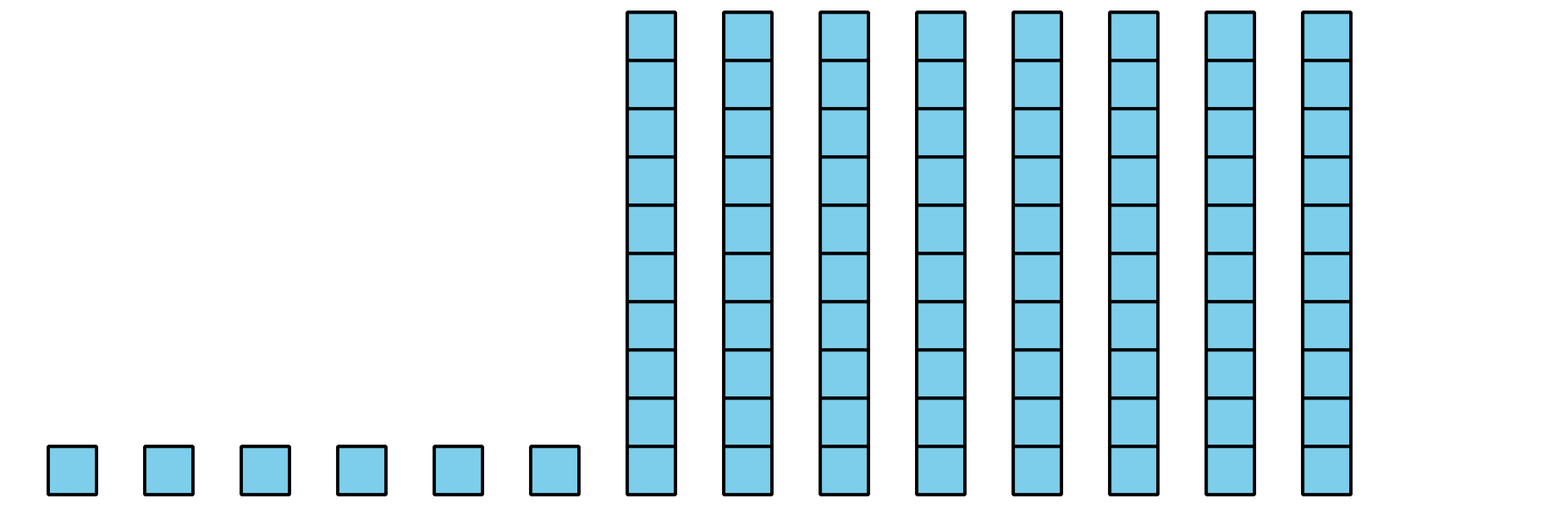 Clare dice que esto muestra 68 (sesenta y ocho).
Diego dice que esto muestra 86 (ochenta y seis).
¿Con quién estás de acuerdo?
¿Cómo sabes que tiene la razón?

Estoy de acuerdo con __________________________ porque3 Centros: Momento de escogerStudent Task StatementEscoge un centro.Revuelve y saca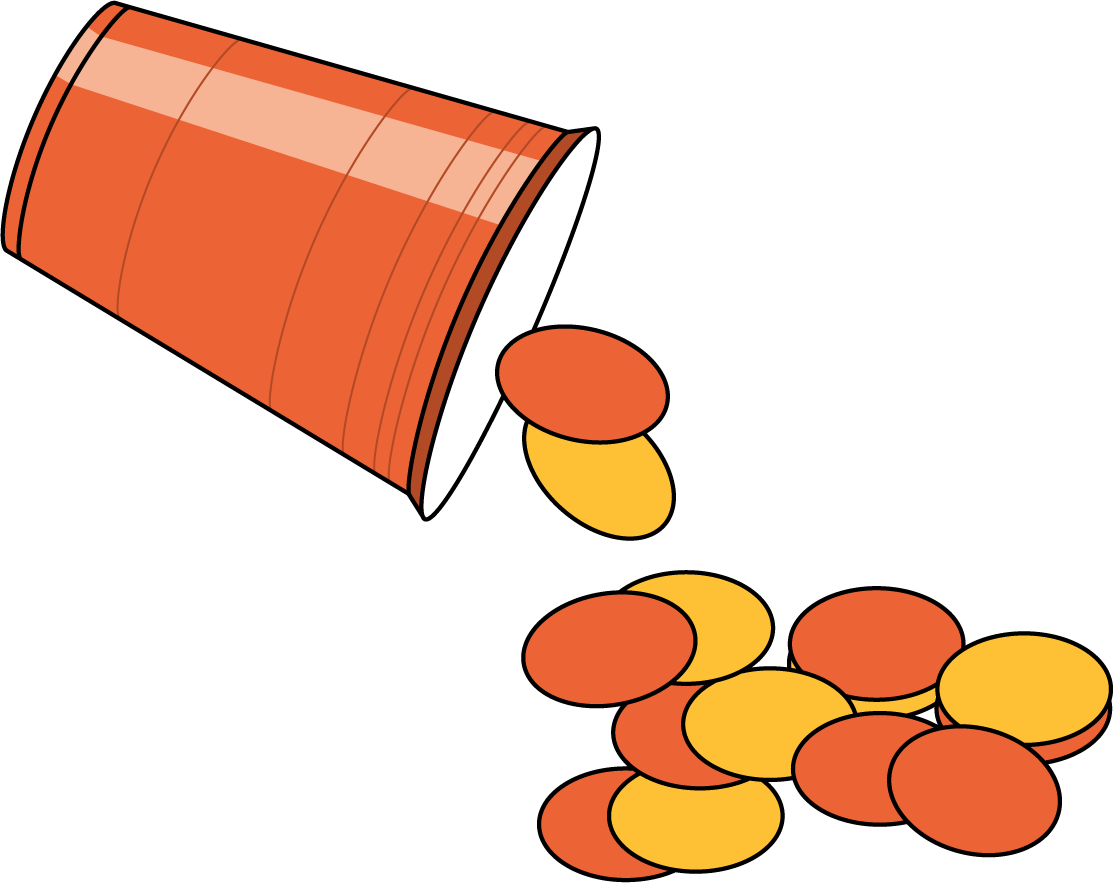 Qué tan cerca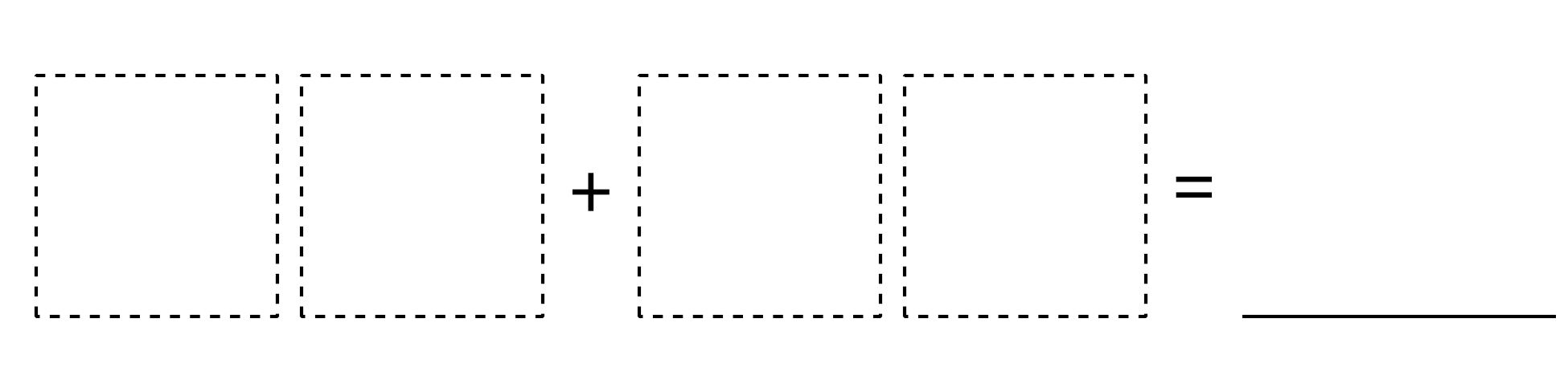 Márcalo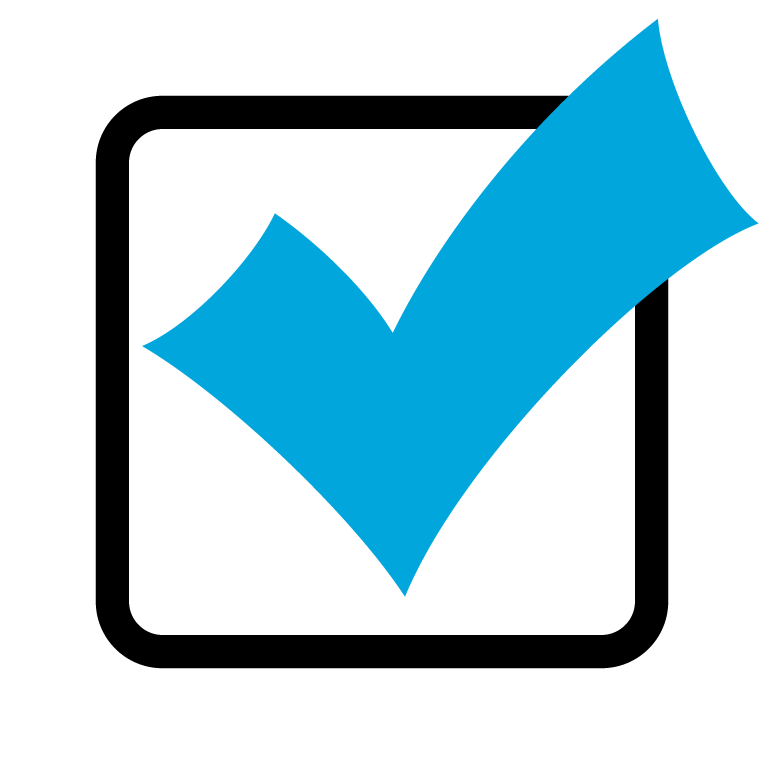 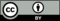 © CC BY 2021 Illustrative Mathematics®